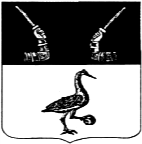 Администрация Приозерского муниципального района Ленинградской областиП О С Т А Н О В Л Е Н И Еот    2022 года   №   _____В соответствии с  п. 3 ст. 156  Жилищного кодекса Российской Федерации, соглашением  от 14.01.2022 № 12 между администрацией Приозерского муниципального района и администрацией  муниципального образования  Сосновское сельское поселение  по передаче полномочий по установлению размера платы за содержание жилого помещения  для населения, отсутствием решений собственников при проведении общих собраний собственников жилых помещений многоквартирных домов муниципального образования Сосновское сельское поселение, Уставом Приозерского муниципального района Ленинградской области, договорами управления многоквартирными домами,  администрация Приозерского муниципального района Ленинградской области ПОСТАНОВЛЯЕТ:1. Установить размер платы   за содержание жилого помещения для нанимателей жилых помещений по договорам социального найма, договорам найма жилых помещений муниципального жилищного фонда и для собственников помещений в многоквартирном доме, не принявших решение об установлении размера платы за содержание жилого помещения, по  муниципальному образованию Сосновское сельское поселение (Приложение).2.  Настоящее постановление опубликовать на официальном сайте администрации Приозерского муниципального района Ленинградской области в сети Интернет.3. Настоящее постановление вступает в силу с даты опубликования и распространяется на правоотношения, возникшие с 01.08.2022.4. Контроль за исполнением настоящего постановления возложить на заместителя главы администрации по жилищно-коммунальному хозяйству Стецюка В.В. Глава   администрации                                                                                                   А.Н. Соклаков Согласовано.Стецюк В.В.Цветкова Е.Н.Аристова О.Г.Михалева И.Н.Разослано: дело - 1, ОКХ - 1, КФ - 1, поселение - 1, УО - 1,  ЕИРЦ ЛО - 1, ОИТ – 1 (в эл.виде), районная библиотека – 1.Приложениек постановлению администрации Приозерского муниципального района Ленинградской областиот __ ________ 2022 года № __ Размер платы за содержание жилого помещения для нанимателей  жилых помещений по договорам социального найма и для собственников жилых  помещений в многоквартирном доме, не принявших решение об установлении размера платы за содержание жилого помещения, по  муниципальному образованию  Сосновское сельское поселение Управляющая организация  ООО «УК СосновоАгроПромТехника»Лист  согласованияК проекту постановления                                              от «___»________ 2022_    №________«Об установлении размера платы за содержание жилого помещения для нанимателей  жилых помещений по договорам социального найма и для собственников жилых  помещений в многоквартирном доме, не принявших решение об установлении размера платы за содержание жилого помещения, по  муниципальному образованию  Сосновское  сельское поселение»Структурное подразделение – отдел коммунального хозяйстваИсполнитель: главный специалист ОКХ Цветкова Т.Ю., тел.: 36-693Об установлении размера платы за содержание жилого помещения для нанимателей  жилых помещений по договорам социального найма и для собственников жилых  помещений в многоквартирном доме, не принявших решение об установлении размера платы за содержание жилого помещения, по  муниципальному образованию  Сосновское сельское поселение№ п/пАдресСодержание жилого помещенияс 01.08.2022 по 31.07.2022(руб./1 кв.м) № п/пАдресСодержание жилого помещенияс 01.08.2022 по 31.07.2022(руб./1 кв.м) 1Академическая 422,662Академическая 1424,503Береговая 299,354Береговая 3334,265Береговая 3732,086Береговая 3932,327Газовый 29,358Железнодорожная 4619,249Железнодорожная 5324,7910Зеленая горка 518,5011Комсомольская 49,3512Лесная 2а19,7813Лесная 4а29,1314Лесная 927,0215Лесная 1925,2216Механизаторов 127,3017Механизаторов 327,9118Механизаторов 718,2119Механизаторов 7а27,8920Механизаторов 918,2721Механизаторов 1419,5222Молодежная 125,9423Молодежная 228,3424Молодежная 327,6225Никитина 534,7626Никитина 627,7827Никитина 1220,4828Никитина 2022,5129Никитина 2222,5130Никитина 2826,0231Никитина 3624,0632Озерная 39,3533Первомайская 925,6934Пионерская la21,2835Рабочий 225,4136Рабочий 423,3437Рощинская 315,5938Связи 126,0439Связи 322,3040Связи 520,0641Станционный 729,1142Станционный 910,0643Станционный 1110,0644Типографский пер.З22,0145Типографский пер.722,8946Цветочный пер. 218,7447Цветочный пер. 15а14,5848Энергетиков 413,23пос. Платформа 69-й км49Заводская 245,9950Заводская 1024,4851Озерная 5-69 км19,76дер. Орехово524-я Подгорная 1а9,07Согласующее лицоЗамечания Виза согласования(дата, подпись)Заместитель главы администрации по жилищно-коммунальному хозяйствуСтецюк В.В.«____»________2022Заместитель председателя комитета финансовЦветкова Е.Н.«____»________2022Начальник отдела коммунального хозяйстваАристова О.Г.«____»________2022Начальник юридического отделаМихалева И.Н.«____»________2022